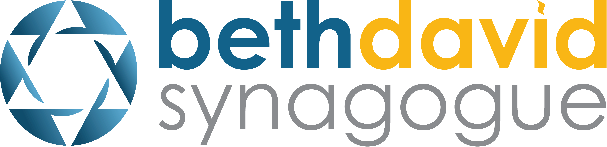 High Holidays 2021/5782804 Winview Drive   Greensboro, NC 27410    336.294.0007Saturday, August 28SlichotMonday, September 6Erev Rosh Hashanah6:30 pmTuesday, September 7Rosh Hashanah Service9:30 amJr. Congregation (Grades 2-7)10:00 amB’Yachad/Together – Parent & Little Ones10:30 amShofar/Tashlich4:30 pmWednesday, September 8Rosh Hashanah Service 9:30 amJr. Congregation (Grades 2-7)10:00 amB’Yachad: Together – Parent & Little Ones10:30 amFriday, September 10Kabbalat Shabbat5:45 pmSaturday, September 11Shabbat Shuvah Services10:00 amHavdalah8:14 pmWednesday, September 15Kol Nidre7:00 pmThursday, September 16Yom Kippur Service 9:30 amJr. Congregation (Grades 2-7)10:00 amB’Yachad: Together – Parent & Little Ones10:30 amTeachings3:30-5:30 pmMincha5:45 pmNeilah/Ma’ariv7:20 pmMonday, September 20Erev Sukkot5:45 pmTuesday, September 21Sukkot Services10:00 amWednesday, September 22Sukkot Services10:00 amMonday, September 27Erev Shmini Atzeret5:45 pmTuesday, September 28Shmini Atzeret10:00 amYizkorErev Simchat TorahWednesday, September 29Simchat Torah10:00 am